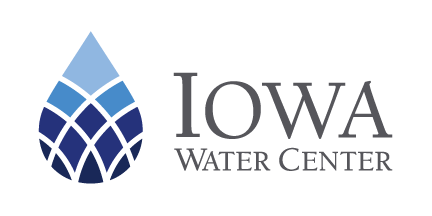 The Iowa Water CenterSpirit of the Water Essay ContestContact Information Name:	________________________________________ Essay Title: _______________________________________________________________Track:Creative Writing TrackResearch TrackGrade: 9th Grade10th Grade11th Grade12th GradeEmail Address: ___________________________________Phone: (____) - ______ - _________Mailing Address: __________________________________________________________	Town/City: ____________________ State: ____   Zip Code: __________(Contest is for Iowa students only)About Your High SchoolHigh School: _____________________________City of High School: ________________________Was this part of a school assignment?YesNoIf Yes, Please state the class and teacher. _________________________________________